Про роботу заступника міського голови з питань діяльності виконавчих органів міської ради Довгошиї П.О.» 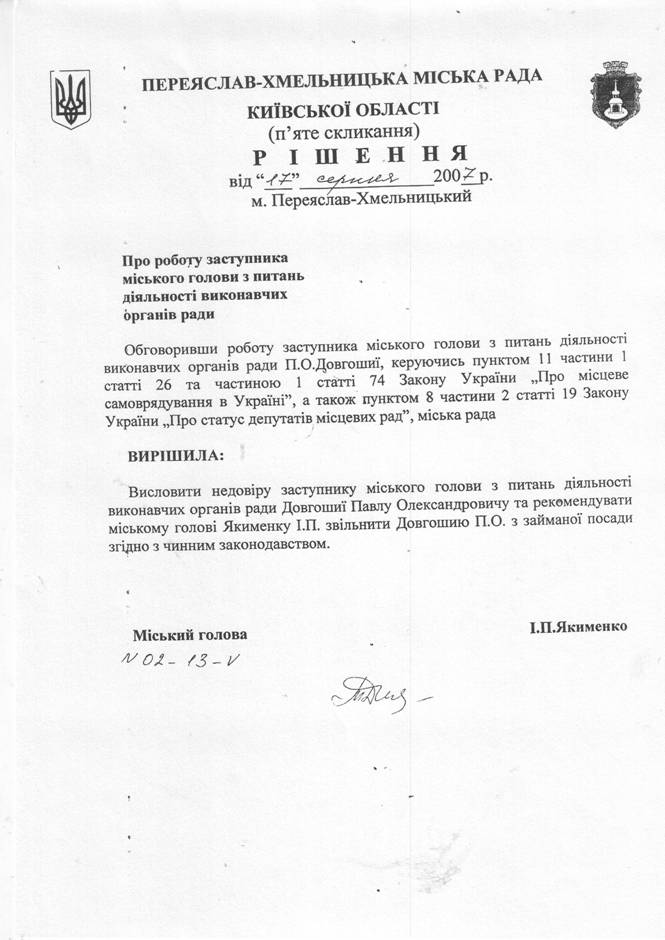 